Επεξεργασία φωτογραφιώνΠροσθήκη φίλτρων, περικοπή φωτογραφιών και άλλες δυνατότητες στην κινητή συσκευή ή τον υπολογιστή σας.Συμβουλή: Εάν έχετε ενεργοποιήσει τη δημιουργία αντιγράφων ασφαλείας και τον συγχρονισμό, οι αλλαγές σας θα συγχρονίζονται στη βιβλιοθήκη σας στις Φωτογραφίες Google.Υπολογιστής AndroidiPhone και iPadΠροσαρμογή, περικοπή ή περιστροφή φωτογραφίαςΣε έναν υπολογιστή, μεταβείτε στη διεύθυνση photos.google.com.Ανοίξτε τη φωτογραφία που θέλετε να επεξεργαστείτε.Επάνω δεξιά, κάντε κλικ στην "Επεξεργασία" .  Συμβουλή: Κατά την επεξεργασία, κάντε παρατεταμένο κλικ στη φωτογραφία για να συγκρίνετε τις αλλαγές σας με την αρχική φωτογραφία.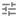 Για να προσθέσετε ή να προσαρμόσετε κάποιο φίλτρο, κάντε κλικ στα "Φίλτρα φωτογραφιών" . Κάντε κλικ για να εφαρμόσετε ένα φίλτρο. Για να το προσαρμόσετε, χρησιμοποιήστε το ρυθμιστικό κάτω από το φίλτρο.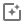 Για να αλλάξετε χειροκίνητα τον φωτισμό και το χρώμα ή για να προσθέσετε εφέ, κάντε κλικ στην επιλογή Επεξεργασία . Για περισσότερες επιλογές, κάντε κλικ στο κάτω βέλος  . 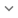 Για να κάνετε περικοπή ή περιστροφή, κάντε κλικ στην "Περικοπή και περιστροφή" . Για να περικόψετε τη φωτογραφία, σύρετε τα άκρα. 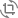 Επάνω δεξιά, κάντε κλικ στο Τέλος.ΜΕΤΑΒΑΣΗ ΣΤΙΣ ΦΩΤΟΓΡΑΦΙΕΣ ΜΟΥΟι αλλαγές σας θα εφαρμοστούν στη φωτογραφία αλλά μπορείτε να τις αναιρέσετε ανά πάσα στιγμή.Αλλαγή ημερομηνίας και χρονικής σήμανσηςΜπορείτε να αλλάξετε την ημερομηνία και τη χρονική σήμανση για τις φωτογραφίες και τα βίντεο χρησιμοποιώντας έναν υπολογιστή. Όταν αλλάζετε την ημερομηνία και την ώρα της φωτογραφίας σας, η τροποποιημένη ημερομηνία και ώρα θα εμφανίζονται στις Φωτογραφίες Google. Ωστόσο, εάν την κοινοποιήσετε με άλλες εφαρμογές ή την κατεβάσετε, μπορεί να εμφανίζεται η αρχική ημερομηνία και ώρα που αποθηκεύτηκε από την κάμερά σας. Στον υπολογιστή σας, μεταβείτε στη διεύθυνση photos.google.com.Τοποθετήστε το δείκτη του ποντικιού πάνω σε μια φωτογραφία ή σε κάποιο βίντεο. Για να επιλέξετε τα στοιχεία που θέλετε να ενημερώσετε, κάντε κλικ στην "Επιλογή" .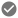 Επάνω δεξιά, κάντε κλικ στην επιλογή "Περισσότερα" .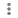 Κάντε κλικ στην επιλογή Επεξεργασία ημερομηνίας και ώρας. Αν έχετε επιλέξει περισσότερα από ένα στοιχεία, θα δείτε δύο επιλογές.Για να καθορίσετε μια ημερομηνία και ώρα για το πρώτο στοιχείο και να ρυθμίσετε αυτόματα τις ημερομηνίες και τις ώρες για τα άλλα στοιχεία, σε σχέση με αυτό, κάντε κλικ στην επιλογή Μετατόπιση ημερομηνίας και ώρας.Για να ορίσετε την ίδια ημερομηνία και ώρα για όλα τα στοιχεία που επιλέξατε, κάντε κλικ στην επιλογή Ορισμός μίας ημερομηνίας και ώρας.Ακολουθήστε τις οδηγίες για να ολοκληρώσετε τη διαδικασία.Αναίρεση επεξεργασιώνΣτον υπολογιστή σας, μεταβείτε στη διεύθυνση photos.google.com.Ανοίξτε τη φωτογραφία με τις αλλαγές που θέλετε να καταργήσετε.Κάντε κλικ στην "Επεξεργασία" .Κάντε κλικ στην Αναίρεση επεξεργασιών  Τέλος.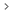 